Saksliste og referat  Tirsdag 28.mai 202418:30 – 19:30 Sted: Personalrommet på Lundehaugen ungdomsskoleDeltakere (17 totalt)Neste møte i FAU 2024/2025: etter sommerferien – 24.09.24. Siv Iren Høili, sekretær i FAU, referent 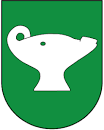 8A8B8C8D8EStig Vatnekvam tilstedeVara Thomas Marcussen Glenn Lyse tilstede  Vara Silje Dyvik  Kari H.Waage tilstedeVara Hege NylundSilje E.Grova tilstedeVara Andrè EnoksenMark Thomson tilstede Vara Annette Bjorheim9A9B9C9D9ETrine Thomassen fraværChristel Vølstad tilstedeVara Alexander Schønemann Morten Simble tilstedeVara Tone Eldøy Siv Iren Høili fraværVara Kristian M. Rasmussen ikke tilstede10A10B10D10EErik Rørtveit fraværVara Ole Morten Svendsen ikke tilstedeTone Anita Østrådt tilstede Vara Joar Eilevstjønn Elin Ommundsen tilstedeVara Marie T.ThesenMarielle Strømø tilstedeSvein Tollefsen tilstede Vara Elin K. Singelstad FAElevrådet RektorKassererTiril Tverborgvik tilstedeVara Linea HovBente Aarsvoll tilstedeSabri Majic tilstedeSaksnr. 2023/2024 Sak Referat Godkjenning av referat og innkallelseReferat ble godkjent.Rektor har ordetDiverse infoEl-spark tyveri. Det har vært ny hendelse hvor 2 el-sparker er blitt stjålet. Politiet er informert. Transponder melding er sendt ut til alle foresatte.Økonomi – Rektor informerteLedige stillinger. Det er fortsatt to stillinger som står åpne for neste skoleår, men målet er å få dette på plass før skoleferien. Vanskelig å få kompetente søknader i et hett arbeidsmarked.Åpen Scene Skal ha to forestillinger                                                                                                                                                                                                                                                                                                                                                                                                                                                                                                                                                                                                                                                                                                   10. trinns avslutning-mangler representanter fra 9A9B, 9C og 9D stiller med to foreldre til servering.Etter innspill fra en del i FAU som var med på dette i fjor, så bør det holde med 6 personer til denne jobben. Dersom det er behov for flere kan Christel Vølstad og Sabri Majic stille opp. Natteravn-tjenestenDet har vært stille og rolig på Ganddal dette skoleåret, kun en liten hendelse med noen som satt fyr på en søppeldunk. Har vært natteravn som har gått alene, og dette er ikke ønskelig, så det vil igjen påpekes at dette IKKE skal skje. Informasjon rundt dette vil igjen legges ut på facebook-siden til Natteravnene på Ganddal.  Orienteringer fra elevrådetIkke hatt noen møter siden sist. Siste elevrådsmøte holdes i uke 23EventueltTyveri av el-spark: Tidligere vært oppe forslag for å søke om støtte til å bygge et inngjerdet område hvor el-sparker kan parkeres. Ingen støtte mottatt. Beste løsning så langt er at el-sparker parkeres like utenfor administrasjonen. Det har per i dag ikke vært tyveri i dette området i løpet av skoledagen. Sikring av skolevei / i område rundt skolen ifm med utbygging av SørbøDet er bevilget midler til trygging av Hoveveien ifm med arbeidet som skal pågå. Når det gjelder området rundt parkering ved LUS, så er det ikke kommet noen tilbakemelding etter at det ble sendt inn et politisk skriv. FAU leder vil sende en purring for å få status på dette.Sabri Majic har sagt seg villig til å være kasserer og fortsatt FAU representant for skoleåret 2024/2025 .